附件3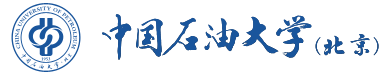  XXX专业XX课程设计任务书课程设计名称：XXXXXXX学    院                        专    业                        班    级                        姓    名                        指导教师                        XXXX年XX月（课程设计题目）设计者姓名：           班级：          学号：指导教师：             日期：     年    月    日一、设计题目xxxx二、设计参数和技术特性指标对所设计的方案、流程或设备要结合生产实际，给出具体的设计参数，包括设计参数与工作参数、所用材料等，如有该设计有特殊要求，需额外注明。三、设计内容与要求明确所设计的方案、流程或设备在实际生产过程中的作用设计要求完整合理，注明技术要求等对设计结果进行校核若设计过程中不使用标准件，需出示设计件的完整参数如若需要，需出示完善的图纸XXX专业XX课程设计指导书(题目)中国石油大学（北京）XXXX学院XXXX系XXXX年XX月修订1课程设计的目的要求：课程设计的选题要与实际生产和专业内容紧密结合，突出对学生某种技能的培养和强化训练。2课程设计的任务2．1 题目 2．2 设计内容-设计说明书部分对所设计的成果，要说明其原理作用等，并对设计的成果进行校核，提供相应的设计过程，包括程序，计算过程。如有需要，提供图纸等。3课程设计说明书的格式和要求设计计算说明书应包含哪些部分，对每部分的内容作出相应内容要求，并对图表、公式、页眉页码排版等格式作出具体要求，可参见本科生毕业设计（论文）格式要求，确保做到统一规范。4课程设计要求明确本次课程设计的重要地位与意义，对本次设计的形式等方面作出要求，如团队分工协作或独立完成。5 考核与评分学生成绩考核办法6 时间与地点课设时间及日程安排等。